My manifesto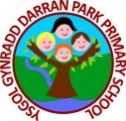 My name is………………………………………My class is……………………………………….I think school is good because …………………………………………………………………………………………………………………………………………………………………………………………………………………………………………One thing I would like to change in school is …………………………………………………………………………………………………………………………………………………………………………………………………………………If I am elected as a school council representative, I promise to ..……………………………………………………………………………………………………………………………………………………………………………………